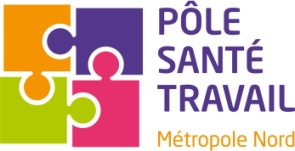 FICHE D’ENTREPRISEDans chaque entreprise ou établissement qu’il a en charge, le médecin du travail établit et met à jour une fiche d’entreprise ou d’établissement sur laquelle sont consignés notamment les risques professionnels et les effectifs de salariés qui y sont exposés. Cette fiche est transmise à l’employeur. Elle est tenue à la disposition de l’inspecteur du travail(Article D4624-39 et D4624-40 du code du travail modifié par l’article 26-I du décret n°2004-760 du 28 juillet 2004)Dr : 	AST : 	Date : 	Raison socialeNom commercial : N° adhérent : 	 Code NAF : 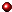 Adresse : Téléphone :	 Fax : Email :	 Site internet : Nom et fonction du contact :Convention collective de référence : Convention collective nationale de Délégués du personnel : 	 CHSCT : Document unique : ActivitéPeintures en intérieur, peintures en extérieur, pose et dépose de revêtement de sol, pose de plaque en plâtre, ravalement de façade…Travaux neufs, de rénovationAutre :PersonnelPostes de travail et effectif   SMS : surveillance médicale simple SMR : surveillance médicale renforcée	SMP : surveillance médicale particulière	     (*) PCS-ESE : Profession par Catégorie Socio professionnelle – Employé Salarié d’EntrepriseAu total  … salariés dont …. hommes et …. femmes et dont …. travailleurs handicapésOrganisation du travail Jours et heures d’ouverture de l’entrepriseTemps de travail du personnel Salariés à temps plein (       h / semaine) :Salariés à temps partiel :Horaires des salariésHoraires particuliers pour les apprentis :Variations horaires été / hiver :Autre :Travail en équipe ou isoléDéplacements (type de véhicule, secteur géographique concerné…)Caractéristiques générales des locaux3.1. ENTREPOT, LIEUX DE STOCKAGE ET BUREAUX EN PARTICULIERJOINDRE LE PLAN DES LOCAUX OU PHOTO DU PLAN D’EVACUATIONDescriptif des locauxLes différents locaux (situation générale, type de bâtiment …)SuperficieEtagesAncienneté des locaux Liste des différents locaux  (Ateliers, bureaux, entrepôt de stockage,  parking …)Diagnostic amiante et résultats : oui □	non □			Résultats : ………………..Diagnostic plomb et résultats : oui □	non □			Résultats : ………………..Aménagements pour les salariés à mobilité réduite :oui □	non □	Lesquels : …………………………………………………………………………………………Aménagements spécifiques à l’entrepôt et aux bureaux :3.2. ENTREPOT, LIEUX DE STOCKAGE, BUREAUX ET CHANTIERSAvez-vous connaissance des diagnostics amiante et plomb réalisés sur vos chantiers ?Toujours □		Souvent □		Parfois □		Jamais □Intervenez-vous sur des chantiers avec des diagnostics amiante positifs ?Toujours □		Souvent □		Parfois □		Jamais □Intervenez-vous sur des chantiers avec des diagnostics plomb positifs ?Toujours □		Souvent □		Parfois □		Jamais □Nettoyage des locaux, chantiers  et du matériel : Etat des différentes pièces :Fréquence :Type d’entretien : Qui effectue cette tâche ? (salarié de l’entreprise, entreprise extérieure …)Avec quels produits et quel matériel ? (produits d’entretien, nettoyant ménager, solvant, nettoyeur haute pression, balai, aspirateur (type))Gestion des déchetsPrésence d’un local poubelle :Evacuation des déchets des chantiers (où, comment ?) :Type de poubelles : à pédale, fermées par des couvercles :Circuits  d’élimination spécialisés  pour certains déchetsPrévention incendie / explosionAffichage du plan d’évacuation / consignes en cas d’incendie :Présence et stockage des produits inflammables : (lesquels ?)Extincteurs  / RIA (robinet incendie armé)Nombre : Type :Facilement accessibles : Vérifiés périodiquement : Nom de l’organisme : Formation du personnel à leur utilisation : Présence d’extincteur dans les véhicules :Issues de secours :Nombre, localisation et facilité d’accès :Dégagées en permanence :Détecteurs de fumée et alarmes : Affichage des consignes générales en cas d’incendie : Locaux sanitaires et sociauxVestiairesDans un local séparé, collectifs ou individuels :Armoires métalliques fermées :Armoires à double compartiment, séparation vêtements de ville et vêtements de travail Autres : assise possible, vestiaires chauffés…Sanitaires :WC : nombre, pour hommes, femmes, handicapés :WC réservés au personnel, utilisation des WC de l’employeur ou du public :Lavabos :Type de commande, eau chaude… :Toilettes réservés au personnel ou utilisation des lavabos de l’employeur, ou du public :Douche : nombreHygiène : savon, essuie-mains, brosse à ongles … :Autres : Réfectoire, salle de repos, coin repas :Boissons disponibles, chaudes ou froides :Local fumeur :Qui effectue l’entretien de ces locaux :Locaux sanitaires pour travailler sur les chantiers Indicateurs de résultatsIndicateurs de résultats AT/MP au cours des 12 derniers moisAutres pathologies observéesListe non exhaustive des maladies professionnelles susceptibles d’être déclarées (régime général)MP 1 : Affections dues au plomb et ses composésMP 4, 4 bis : hémopathies provoquées par le benzène et tous les produits en renfermantMP 4 bis : affections gastro-intestinales provoquées par le benzène, toluène et les xylènes et tous les produits en renfermantMP 10 ter : Affections cancéreuses causées par l'acide chromique et les chromates et bichromates alcalins ou alcalinoterreux ainsi que par le chromate de zincMP 12 : Affections professionnelles provoquées par les hydrocarbures aliphatiques halogénés énumérés ci-aprèsMP 15 ter : Affections de mécanisme allergique provoquées par les amines aromatiques, leurs sels, leurs dérivés notamment hydroxylés, halogénés, nitrés, nitrosés, sulfonés et les produits qui en contiennent à l'état libreMP 20 : Affections professionnelles provoquées par l'arsenic et ses composés minérauxMP 20 bis : Cancer bronchique primitif provoqué par l'inhalation de poussières ou de vapeurs arsenicalesMP 25 : Affections consécutives à l'inhalation de poussières minérales renfermant de la silice cristalline (quartz, cristobalite, tridymite), des silicates cristallins (kaolin, talc), du graphite ou de la houille.MP 30 : Affections professionnelles consécutives à l'inhalation de poussières d'amianteMP 30 bis : Cancer broncho-pulmonaire provoqué par l'inhalation de poussières d'amianteMP 32 : Affections professionnelles provoquées par le fluor, l'acide fluorhydrique et ses sels minérauxMP 42 : Atteinte auditive provoquée par les bruits lésionnelsMP 43 : Affections provoquées par l'aldéhyde formique et ses polymèresMP 43 bis : Affections cancéreuses provoquées par l'aldéhyde formiqueMP 47 : Affections professionnelles provoquées par les poussières de boisMP 49 : Affections cutanées provoquées par les amines aliphatiques, alicycliques ou les éthanolaminesMP 51: Maladies professionnelles provoquées par les résines époxydiques et leurs constituantsMP 57 : Affections périarticulaires provoquées par certains gestes et postures de travailMP 59 : Intoxications professionnelles par l'hexane.MP 62 : Affections professionnelles provoquées par les isocyanates organiquesMP 65 : Lésions eczématiformes de mécanisme allergiqueMP 66 : Rhinites et asthmes professionnelsMP 69 : Affections provoquées par les vibrations et chocs transmis par certaines machines-outils, outils et objets et par les chocs itératifs du talon de la main sur des éléments fixesMP 79 : Lésions chroniques du ménisqueMP 82 : Affections provoquées par le méthacrylate de méthyleMP 84 : Affections engendrées par les solvants organiques liquides à usage professionnelMP 98 : Affections chroniques du rachis lombaire provoquées par la manutention manuelle de charges lourdesAinsi que les tableaux de maladies professionnelles des autres produits chimiques éventuellement utilisés.Unités de travail – Description des activitésStockage S::  :Autres : AtelierS::  :Autres : ChantierS::Appréciation des risquesRisques physiquesFacteurs d’ambiance Ambiance thermique : activités en extérieurs, ouvertures lors de travaux en intérieurAmbiance sonore (co activité, outils bruyants, process de travail, fond musical…)Ambiance lumineuse (éclairage insuffisant):Poussières, fumées, aérosols (plomb, bois, plâtre, silice, amiante, peinture, fumées lors du décapage thermique de vieilles peintures…)Vibrations (Vibrations transmises aux membres supérieurs par des outils portatifs)Autres : coupure, chute, électrisationRisque chimique :6.2.1. Liste actualisée des produits / produits utilisés classiquement selon le type d’activité:Le métier de peintre est classé cancérogène avéré pour l’Homme par le CIRC.6.2.2. Les Fiches de Données de Sécurité  (FDS) sont  disponibles  / à demander Risques infectieux et parasitairesContact possible avec le tétanosContact avec des agents potentiellement pathogènes liés à un environnement de travail insalubre (moisissures…)Risques et contraintes liés à des situations de travailPostures de travail (types de posture contraignante  en précisant les circonstances)Posture debout prolongée :Position du tronc penchée en avant :Position du cou penché en avant / arrière : Position bras levés prolongée :Position à genoux prolongée :Position contraignantes liées à des accès difficiles :Manutentions manuelles  Types de produits manutentionnés :   (Cf. INRS ED 917)Type de produits manipulés :Poids unitaire :Nombre d’unités manipulées par jour :Tonnage quotidien :Conditions de manutention :Accessibilité des produits à manutentionner :Distance à parcourir avec port d’une charge (distance unitaire habituelle supérieure à ) :Montée ou descente sur le parcours (escalier, échelle), sol avec dénivelé, obstacle :Effort à exercer  (approvisionnement avec des seaux  ou charge sur l’épaule?) Nécessité de manipuler à plusieurs ?Moyens d’aide à la manutentionChariot, diable …Lève-plaqueChariot automoteurAutre :Gestes répétés (ponçage, application de peinture)Fréquence gestuelle : Durée des sollicitations : Organisation du travail, charge mentale :Contact avec le client : Charge de travail et possibilités régulations :Pression temporelle (adéquation délais, gestion et anticipation des aléas,…) :Fluctuation saisonnière : Relations de travail, climat entreprise, dialogue social :  Risque d’agression : Autre : Travail sur écran : Autres : déplacements …Risques d’accidents prépondérantsRisque de chutes (de hauteur, de plain-pied, d’objet)De hauteur (usage d’échelle autre que comme moyen d’accès, utilisation non adaptée d’escabeau, plateforme non sécurisée, matériels non conformes aux normes )…De plain-pied :D’objet :Risques liés à l’utilisation de machines ou d’outils dangereux :Matériel utilisé : décolleuse (électrique, à moquette), chalumeau thermique, ponceuse (manuelle, girafe, parquet, avec ou sans aspiration), carrelette, meuleuse, scie (sauteuse, circulaire), nettoyeur haute pression, pistolet (haute ou basse pression),Risques liés à l’utilisation d’engins mobiles et d’appareils de levage :Lors de l’utilisation par des personnes non formées (CACES ou autorisation de conduite délivré(e)), lors d’une prise en compte insuffisante de paramètres telles la vitesse vent, la résistance et la planéité du sol, la nature des activités à réaliser : Plateformes élévatrices mobiles de personnel (PEMP) : Echafaudage (fixe ou roulant) :Nacelle :Risque électrique :Lié à l’installation généraleLié à l’utilisation d’outils électriquesAutres :Risque routierCoupureLiés à la co-activitéActions tendant à la réduction des risquesRésultats des mesurages et prélèvements disponiblesIndiquer les dernières données connues et leur date, en faisant notamment référence à des valeurs moyennes ou à des valeurs limites d’exposition.Mesures de prévention technologiquesPréciser s’il s’agit de mesures déjà mises en œuvre ou préconisées, que celles-ci soient à l’initiative de l’employeur, du médecin du travail ou d’autres préventeursNature et efficacité de la protection collectiveContre les risques physiquesFacteurs d’ambianceAmbiance thermique (eau à disposition, vêtements de travail adaptés à la température, consignes de travail en températures extrêmes…)Ambiance sonore : choix équipements avec niveau émission sonore le plus faible, entretien des appareils (nettoyages fréquents, remplacements pièces)Ambiance lumineuse (spot d’appoint, éclairage complémentaire)Poussières, fumées, aérosols (outils avec système de captation des poussières, aérer les locaux de travail).Vibrations (choix des outils les moins vibrants, bonne utilisation et réglage adapté à l’utilisation, maintenance préventive).AutresContre les risques chimiques :Aérer les locaux de travail, choix des produits les moins dangereux pour la santé, éliminer les produits classés CMR).Fermer les pots non utilisés et les poubellesContre les risques infectieux et parasitaires : Vérifier la mise à jour du vaccin contre le tétanosInformer et sensibiliser les salariés lors des visites médicalesContre les risques et contraintes liés à des situations de travail :Postures de travail : utilisation de perches, travail à hauteur via utilisation de plateformes individuelles, d’échafaudages roulant, utilisation de poste de travail pour préparation supports, dépose outils,… Manutentions manuelles : découpe en amont des rouleaux de moquettes, linoléum. Reconditionnement des produits livrés en gros volumes. Si équipe port à 2 des charges. En immeuble s’assurer que l’ascenseur  peut être utilisé. Gestes répétés : Alternance et partition des tâches, recours à des appareils (ponçage), utilisation d’équipements réduisant les temps d’efforts (perches,…)Organisation du travail, charge mentale : marges temporelles suffisantes  intégrées aux devis. Gestion et régulation des problématiques discutées, prises en compte.  Travail sur écran : Bonne implantation des outils de travail, éclairage adaptéAutres : Contre les risques d’accidents prépondérants : rangement de l’espace de travail, gants anti coupure, cutter à lame rétractable.Nature et efficacité de la protection individuelleEquipements de protection individuelle (chaussures, masque, gants, protection contre le bruit, lunettes de sécurité, genouillères de protection, harnais de sécurité…) : en précisant s’ils sont  fournis, adaptés, portésVêtements de travail, combinaison jetable : fournis par l’employeur, entretien par, fréquence de changement …AutresDiffusion des consignes de sécurité Affichages conseillés : Consignes générales de sécurité : « ne pas manger, boire ou fumer sur les lieux de travail » : Consignes en cas d’incendie : Consignes en cas d’accident : Consignes de sécurité sur les machines (pictogrammes) :  Etablissement des fiches de poste : Autre :Etablissement des mesures en cas d’urgenceAffichages des numéros d’urgence : Organisation des secours Sauveteurs secouristes du travail (SST) : Infirmière Armoire à pharmacie : Contenu adapté : Contrôle des péremptions et par qui : Présence d’une trousse à pharmacie dans les véhicules, sur les chantiersActions spécifiques conduites par le médecin du travailExemples : mesures de bruit, d’éclairage ; études des Fiches de Données de Sécurité ; informations sur les risques liés à l’utilisation de produits chimiques ; sensibilisation au port des EPI ; aide à l’élaboration du document unique ; sensibilisation à la mise à jour des vaccinations, conseils hygiéno - diététiques….)Mesures particulières prises dans le cadre d’un contrat de prévention passé en application d’une convention d’objectifs (article L. 422-5 du Code de la Sécurité Sociale) Mesures concernant la formationFormations du personnel : formation incendie, formation PRAP, formation/habilitation électrique, formation aux risques chimiques, CACES… :Information et/ou formation initiale à la sécurité pour tout nouvel embauché :Information orale uniquement ou remise de documents écritsExistence d’un document indiquant le contenu et la durée de cette formationInformation spécifique  en fonction de la branche professionnelle concernée par la ficheRisques AutreLe Risque chimique – Le nouvel étiquetage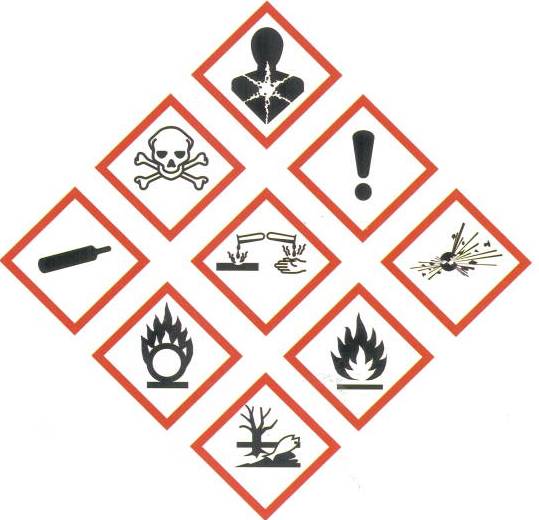 Conclusion – préconisations Ce présent document de préconisations et de conseils ne peut être considéré comme exhaustif.En vertu de son obligation de sécurité de résultat, l’employeur reste responsable de l’évaluation des risques, il doit tenir compte de l’évolution de la réglementation et adapter les préconisations en fonction du travail réel conformément aux articles L 4121-1 et 2 du Code du travail Poste de travailType de contratType de contratType de contratType de suivi (SMR/SMS/ SMP)Poste de travailCDICDDApprentiType de suivi (SMR/SMS/ SMP)TotalLundi  De à et de à Mardi De à et de à MercrediDe à et de à JeudiDe à et de à VendrediDe à et de à SamediDe A et de à EntrepôtBureaux                                                   Déplacements                                                   Déplacements                                                   DéplacementsSur un seul ou plusieurs niveauxPrésence de marches isolées, d’escaliersLargeur des passagesRangement, encombrementMesures prises en cas de neige, de verglasAutres                                               Etat du sol                                               Etat du sol                                               Etat du solType de revêtement, état (plan, irrégulier...)Sol glissant, carrelage, béton lissé, anti dérapant…Autres                                               Rangement                                               Rangement                                               RangementType de rangementStockage en hauteurType et poids des produits manipulésAutres                                                    Aération/ventilation                                                    Aération/ventilation                                                    Aération/ventilationNaturelle/mécaniqueClimatisation                                                  Isolation du bâtiment                                                  Isolation du bâtiment                                                  Isolation du bâtimentDouble/simple vitrageMur, toits…                                                    Température                                                    Température                                                    TempératureType de chauffageChauffage d’appointautres                                               Ambiances lumineuse et sonore                                               Ambiances lumineuse et sonore                                               Ambiances lumineuse et sonoreEclairage naturel/artificielEclairage des locaux/ aux postes de travailParking éclairéNiveaux d’éclairement mesuréInstallations électriquesDate de l’installationVérification régulière : classeur de suivi, nom et coordonnées de l’organisme vérificateur, archivage des rapports des différentes visites, date de la dernière vérification, corrections à effectuer prévues avec dates d’échéanceArmoires électriques fermées à clésAspect général de l’installationHabilitation du personnelInstallation triphasée ou non ? si oui, vérification ?Activité de TravailAgents pathogènesSources d’expositionPathologies professionnellesTableaux des M.P.Fiche INRSTapissier/PeintreAmiante 
(C1A, CIRC 1)Travaux sur cloisons contenant de l’amiante; ponçage d’enduits amiantésPoumon, plèvre, péritoine30/30bis-Tapissier/PeintreLaine de verre, laine de roche (CIRC 3 ; données issues des entreprises de fabrication où les niveaux d’exposition sont 10 fois inférieurs à ceux de la mise en œuvre)Isolation// Irritations : gorge, yeux, poumon, peau--Tapissier/PeintreAnhydride phtaliqueComposants de résines (liants)Rhinite, asthme6638Tapissier/PeintreColophane Composants de résines (liants)Eczéma
Asthme65
66Tapissier/PeintreFormaldéhyde 
(C1B, M2, CIRC 1)Divers solvants
Composants de résines (liants)Organes hématopoïétiques, cerveau, nasopharynx, eczéma, rhinite, asthme43/43bis7Tapissier/PeintreRésines époxydiques 
(CIRC 2A et 2B)Composants de résines (liants), enduitsEczéma51-Tapissier/PeintreIsocyanates (CIRC 2B)Composants de résines (liants) //Blépharo conjonctivite, rhino conjonctivite, eczéma, asthme62162Tapissier/PeintreMéthacrylate de méthyleComposants de résines (liants)Rhino conjonctivite, eczéma, asthme8262Tapissier/PeintreAcrylatesComposants de résines (liants)Eczéma65181
185Tapissier/PeintreAmines aliphatiques Amines de neutralisationEczéma, asthme49-Activité de TravailAgents pathogènesSources d’expositionPathologies professionnellesTableaux des M.P.Fiche INRSTapissier/PeintrePlomb 
(C1B, R1A, CIRC 2B)Pigment, décapage d’anciennes peintures au plombPoumon, anémie, colique de plomb, encéphalopathie aiguë, neuropathies périphériques, altérations des fonctions cognitives, insuffisance rénale chronique159Tapissier/PeintreChromate de zinc 
(C1, CIRC 1) Composant de pigmentPoumon10ter256Tapissier/PeintreCadmium 
(C1B, M2, R2, CIRC 1)Composant de pigmentPoumon, prostate, broncho-pneumopathie aiguë, néphropathie, ostéomalacie6160Tapissier/PeintreCobalt
(CIRC 2B)Composant de pigmentEczéma,asthme65128Tapissier/PeintreArsenic (CIRC 1)Composant de pigmentPoumon, peau, foie, vessie, intoxication aiguë et subaiguë20/20bis192Tapissier/PeintreTrichloréthylène 
(C1B, M2, CIRC 1)

Dichlorométhane 
(C2, CIRC 2A)SolvantsSyndrome ébrieux, narcose, eczéma, hépatocytolyse, O.A.P…12

-22

34Tapissier/PeintreMéthanol, 
Ethanol,
Butanol,
Isopropanol, 
White Spirit, 
Ethers de GlycolSolvants, agents de coalescenceSyndrome ébrieux, narcose, eczéma, dermite irritative84


5
48
80
66
94
-Tapissier/PeintreEssence de térébenthineSolvant, enduitsEczéma65132Tapissier/PeintreXylène
Toluène (R2)Solvants, agents de coalescenceTroubles gastro-intestinaux4 bis77
74Tapissier/PeintreStyrène (R2, CIRC 2B)  SolvantsIrritation cutanée, syndrome ébrieux, hémopathies842Tapissier/PeintreEpichlorhydrine 
(C1B, CIRC 2A) Composants de résines (liants)Organes hématopoïétiques, poumon, Eczéma65187Activité de TravailAgents pathogènesSources d’expositionPathologies professionnellesTableaux des M.P.Fiche INRSPose de revêtements de sols, ravalement, ragréage de façades. Amiante (CIRC 1) Travaux sur cloisons contenant de l’amiante; ponçage d’enduits amiantésPoumon, plèvre, péritoine30/30bisPose de revêtements de sols, ravalement, ragréage de façades. Colophane Composants de résines (liants)Eczéma, asthme65/66-Pose de revêtements de sols, ravalement, ragréage de façades. Formaldéhyde
(C1B, M2, CIRC 1)Divers solvants
Composants de résines (liants)Organes hématopoïétiques, cerveau, nasopharynx, eczéma, rhinite, asthme43/43bis7Pose de revêtements de sols, ravalement, ragréage de façades. Résines époxydiques
 (CIRC 2A et 2B) Composants de résines (liants), enduitsEczéma51-Pose de revêtements de sols, ravalement, ragréage de façades. Isocyanates (CIRC 2B)Composants de résines (liants)//Blépharo conjonctivite, rhino conjonctivite, eczéma, asthme62162Pose de revêtements de sols, ravalement, ragréage de façades. Epichlorhydrine 
(C1B, CIRC 2A) Composants de résines (liants)Organes hématopoïétiques, poumon, eczéma65187Pose de revêtements de sols, ravalement, ragréage de façades. Amines aliphatiques CollesEczéma, asthme49-Pose de revêtements de sols, ravalement, ragréage de façades. Méthanol, 
Ethanol,
Butanol,
Isopropanol, 
White Spirit, 
Ethers de GlycolSolvants, agents de coalescenceSyndrome ébrieux, narcose, eczéma, dermite irritative84


5
48
80
66
94
-Pose de revêtements de sols, ravalement, ragréage de façades. Diméthylforma-mide(R1B, CIRC 3) Hépatotoxique, caustique cutané (passage transcutané +)8469Pose de revêtements de sols, ravalement, ragréage de façades. N-Hexane (R2)Solvants, collesPolynévrites59113Pose de revêtements de sols, ravalement, ragréage de façades. Xylène
Toluène (R2)Solvants, agents de coalescenceTroubles gastro-intestinaux4 bis77
74Pose de revêtements de sols, ravalement, ragréage de façades. Trichloréthylène 
(C1B, M2, CIRC 1)
Dichlorométhane 
(C2, CIRC 2A)SolvantsSyndrome ébrieux, narcose, eczéma, hépatocytolyse, O.A.P…12

-22

34Activité de TravailAgents pathogènesSources d’expositionPathologies professionnellesTableaux des M.P.Fiche INRSPose de revêtements de sols, ravalement, ragréage de façades. Silice (CIRC 1) Poussières de ponçage et de rabotage de bétonPoumon, silicose, sclérodermie25/25bis-Pose de revêtements de sols, ravalement, ragréage de façades. Acide fluorhydriqueAnti-mousse, nettoyant de façadeBrûlures cutanées graves, oculaires, O.A.P.326Pose de revêtements de sols, ravalement, ragréage de façades. Dichlorométhane 
(C2, CIRC 2A)SolvantsSyndrome ébrieux, narcose, eczéma, hépatocytolyse, O.A.P…1222
34Pose de revêtements de sols, ravalement, ragréage de façades. Méthacrylate de méthyleComposants de résines (liants)Rhino conjonctivite, eczéma, asthme8262Pose de revêtements de sols, ravalement, ragréage de façades. Amines aliphatiques Amines de neutralisationEczéma, asthme49-Ponçage et vitrification de parquetsFormaldéhyde 
(C1B, M2, CIRC 1)Divers solvants
Composants de résines (liants)Organes hématopoïétiques, cerveau, nasopharynx, eczéma, rhinite, asthme43/43bis7Ponçage et vitrification de parquetsIsocyanates (CIRC 2B)Composants de résines (liants) //Blépharo conjonctivite, rhino conjonctivite, eczéma, asthme62162Ponçage et vitrification de parquetsAmines aliphatiques Amines de neutralisationEczéma, asthme49-Ponçage et vitrification de parquetsMéthanol, 
Ethanol,
Butanol,
Isopropanol, 
White Spirit, 
Ethers de GlycolSolvants, agents de coalescenceSyndrome ébrieux, narcose, eczéma, dermite irritative84


5
48
80
66
94
-Ponçage et vitrification de parquetsXylène
Toluène (R2)Solvants, agents de coalescenceTroubles gastro-intestinaux4 bis77
74Ponçage et vitrification de parquetsTrichloréthylène 
(C1B, M2, CIRC 1)SolvantsSyndrome ébrieux, narcose, eczéma, hépatocytolyse, O.A.P…1222Ponçage et vitrification de parquetsAcide fluorhydriqueAnti-mousse, nettoyant de façadeBrûlures cutanées graves, oculaires, O.A.P.326Ponçage et vitrification de parquetsAcide fluorhydriqueAnti-mousse, nettoyant de façadeBrûlures cutanées graves, oculaires, O.A.P.326Ponçage et vitrification de parquetsPoussières de bois 
(CIRC 1) Chêne, hêtre (ponçage)Sinus, ethmoïde, eczéma, asthme, fibrose pulmonaire4747Activité de TravailAgents pathogènesSources d’expositionPathologies professionnellesTableaux des M.P.Fiche INRSPeinture sur métaux: 
portail, ferronnerie, balcon, balustradeAcide oxaliquePolissage, élimination de la rouille, Eclaircisseur du bois (chêne)Caustique cutané, oculaire, respiratoire, O.A.P.-110Peinture sur métaux: 
portail, ferronnerie, balcon, balustradeOxyde de fer (CIRC 3)Poussières de décapagePoumon, sidérose44/44bis-Peinture sur métaux: 
portail, ferronnerie, balcon, balustradeArsenic (CIRC 1)Composant de pigmentPoumon, peau, foie, vessie, intoxication aiguë et subaiguë20/20bis192Peinture sur métaux: 
portail, ferronnerie, balcon, balustradeTrichloréthylène 
(C1B, M2, CIRC 1)SolvantsSyndrome ébrieux, narcose, eczéma, hépatocytolyse, O.A.P…1222Peinture sur métaux: 
portail, ferronnerie, balcon, balustradeBenzène 
(C1A, M1B, CIRC 1) Exposition antérieure aux solvantsOrganes hématopoïétiques449Peinture sur métaux: 
portail, ferronnerie, balcon, balustradePlomb 
(CIRC 2B)Pigment, décapage d’anciennes peintures au plombPoumon, anémie, colique de plomb, encéphalopathie aiguë, neuropathies périphériques, altérations des fonctions cognitives, insuffisance rénale chronique159Peinture sur métaux: 
portail, ferronnerie, balcon, balustradeIsocyanates (CIRC 2B)Composants de résines (liants)Blépharo conjonctivite, rhino conjonctivite, eczéma, asthme62162Peinture sur métaux: 
portail, ferronnerie, balcon, balustradeSilice (CIRC 1) Poussières de ponçage et de rabotage de bétonPoumon, silicose, sclérodermie25/25bis-Limites maximales manutentions manuelles en fonction de l’âgeHommeFemme >  18 ans – sans aptitude médicale spécifique55 kg25 Kg >  18 ans  - avec aptitude médicale105 Kg16 – 17 ans20 Kg10 Kg     14 – 15 ans15 Kg8 Kg